SC22 Revision MatSC23 Revision MatSC24 Revision Mat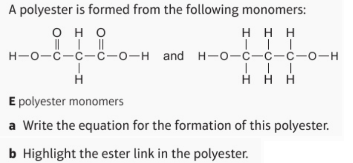 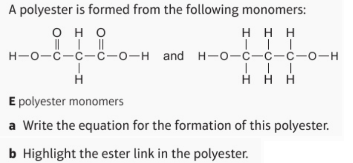 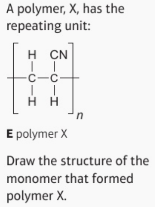 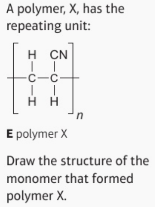 SC25 Revision Mat SC26 Revision Mat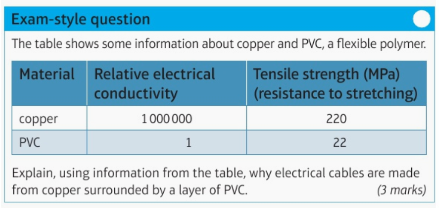 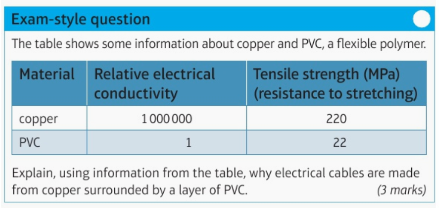 